Зображення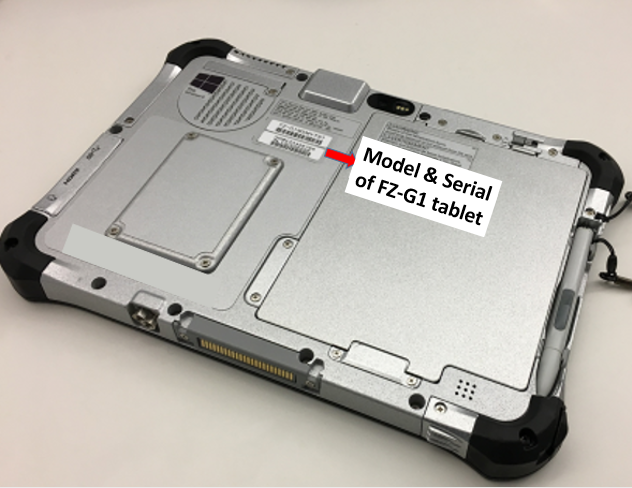 Рівень загрозиНе становить серйозного ризикуНомер та дата оповіщення13 липня 2017 року № 13/02-07/17Вид продукціїЕлектричне та електронне обладнанняНайменування продуктуАкумуляторні блокиМаркаПанасонік Корпорейшн (Panasonic Corporation)Тип/номер моделіМоделі FZ-VZSU84U або FZ-VZSU97U, FZ-G1* (де * - від трьох до семи цифр або літер латинського алфавіту для позначення комплектації виробу, наявності додаткових функцій або країни призначення)Опис продукції та упаковки15 одиниць планшетних комп'ютерів, що містять акумуляторні блоки, які не відповідають загальним вимогам щодо безпечності продукції.Код згідно УКТ ЗЕД 8471300000Країна походженняКитайКонтактні дані виробникаТовариство з обмеженою відповідальністю “ПАНАСОНІК УКРАЇНА ЛТД”Україна, 03022, м. Київ, пров. Охтирський, буд. 7, корп. 3, офіс 3-201, код ЄДРПОУ 37413729"Panasonic Corporation", 1006 Kadoma, Kadoma-shi, Osaka, 571-8501, Japan / Японія на виробничому підприємстві "Panasonic AVC Networks Taiwan Co., Ltd.", 579 Yuan Shan Road, Chung-Ho District, New Taipei City Taiwan / ТайваньТип та характер ризикуНе становить серйозного ризику.Ризик полягає в тому, що є незначне забруднення всередині акумуляторного блока. Якщо акуму­ляторні блоки моделей FZ-VZSU84U або FZ-VZSU97U використовувати в середовищі з широким діапазоном зміни температур, всередині такого блоку може виникнути коротке замикання, яке, у свою чергу, може привести до перегріву і займання пристрою, який комплектований таким акумуляторним блокомВжиті заходиРозпочато активну добровільну програму відкликання та заміни акумуляторних блоків на нові;негайно припинено імпорт та продаж продукції, комплектованої акумуляторними блоками, зазначеними у цьому повідомленні;розроблено програмне забезпечення, що дозволяє безпечно використовувати планшетний комп'ютер;розроблено попередження та детальні інструкції для споживачів щодо того, як визначити продукцію з недоліками;розміщення на офіційному веб-сайті Панасонік детальної інформації про добровільну програму відкликання та заміни акумуляторних блоківТривалість заходівПочаток: липень 2017 року.До остаточного відкликання